Updated: May 10, 2023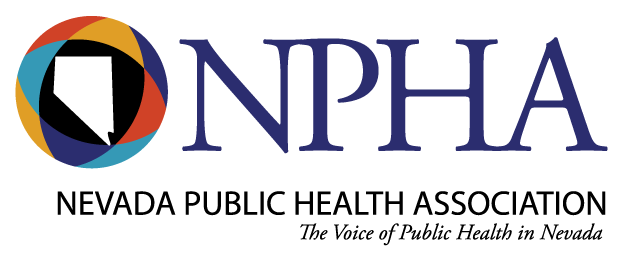 NPHA Governance:   Statewide Board of DirectorsNPHA Governance:   Statewide Board of DirectorsPosition and Current Occupant(Date Term Expires)Roles and ResponsibilitiesNPHA President – 1 year term of 3 yearsCurrent: Tara Nerida (December 2023)Provide overall coordination of Affiliate activities Represent NPHA and be responsible for official NPHA correspondenceHold final authority for financial decisionsDevelop agendas for and lead NPHA Board meetingsMonitor and update the NPHA Constitution, By-Laws, and Strategic PlanAppoint and direct ad hoc committees as necessaryNPHA President-Elect – 1 year term of 3 yearsCurrent: Madison Lopey (December 2023)Attend the NPHA Presidents-Elect training in Chair the Annual NPHA Conference Planning Committee and oversee conference-affiliated  activities, including the Annual Public Health Awards and Student Scholarship ProgramOversee the process for the annual election and appointment of positions.Receive and respond accordingly to info@nphaonline.org emails.Serve as the NPHA President in the year following the President-Elect term  NPHA Past President – 1 year term of 3 years   Current : Shawn Thomas (December 2023)Attend monthly board meetings and serve as ex-officio member of all committeesFacilitate Presidential transition upon completion of term as PresidentProvide leadership and counsel to the President and President-Elect  Vice President, Southern Nevada Chapter – 2 year term  Current:  Katarina Pulver (December 2023)Develop agendas for and lead Chapter Board meetingsDevelop agendas for and lead Chapter meetingsServe as the Chapter liaison to the BoardServe on the Conference Planning Committee during the year that the conference is in his/her regionServe on other Affiliate committees as time allowsMaintain communication with the NPHA Treasurer regarding Chapter expenses and membershipsVice President, Northern Nevada Chapter – 2 year termCurrent: Allison Genco (December 2024)Develop agendas for and lead Chapter Board meetingsDevelop agendas for and lead Chapter meetingsServe as the Chapter liaison to the BoardServe on the Conference Planning Committee during the year that the conference is in his/her regionServe on other Affiliate committees as time allowsMaintain communication with the NPHA Treasurer regarding Chapter expenses and membershipsNPHA Secretary – 2 year termCurrent:  Kavita Batra (December 2023)Produce and disseminate minutes of Board meetingsManage NPHA correspondence and hold a key to the NPHA P.O. Box , unless previously agreedMaintain communication with the NPHA Treasurer to share financial and business informationMaintain communication with the Chapter secretaries to share membership informationNPHA Treasurer – 2 year termCurrent: Alyx Phillips (December 2024)Maintain NPHA financial records and accountsProvide financial reports to the Board at regular meetingsOversee the NPHA Online Membership Database Deposit revenues and generate payments for approved invoices on a monthly basis (or as needed)Maintain documentation of all transactions (e.g., copies of receipts, deposit slips, bank statements)Affiliate Representative to the Governing Council – 3 year termCurrent:  Asma Awan (December 2025)Represents the affiliate on the APHA Governing Council and maintains liaison with the ARGC's of other affiliates.Attends the Affiliate Leadership meeting, ARGC caucuses, and the two scheduled meetings of the Governing Council preceding and during the APHA Annual Meeting.NPHA Governance:  Northern and Southern Chapter OfficersNPHA Governance:  Northern and Southern Chapter OfficersNPHA Governance:  Northern and Southern Chapter OfficersNorthern Nevada Chapter (NNC)Position and Current Occupant(Date Term Expires) Chapter (SNC)Position and Current Occupant(Date Term Expires)Roles and ResponsibilitiesNNC Vice President – 2 year termCurrent: Allison Genco (December 2024)SNC Vice President – 2 year termCurrent: Katarina Pulver (December 2023)Develop agendas for and lead Chapter Board meetingsDevelop agendas for and lead Chapter meetingsServe as the Chapter liaison to the BoardServe on the Conference Planning Committee during the year that the conference is in his/her regionMaintain communication with the NPHA Treasurer and NPHA Secretary regarding Chapter expenses and membershipsNNC Secretary – 2 year term Current: Sara Hanafi (December 2023)SNC Secretary – 2 year term Current: Vacant (December 2024)Produce and disseminate minutes of Chapter Board meetings and general Chapter meetingsMaintain current Chapter membership list by coordinating with the NPHA SecretaryAssist with the planning and organization of Chapter meetingsSupport general operating of the ChapterNNC Members at Large – 2 year term (two per chapter)Current: Mitch Devalliere (December 2023)Current: Vacant (December 2024)SNC Members at Large – 2 year term (two per chapter)Current:  Vacant (December 2023)Current: Vacant (December 2024)Surveys Chapter members to assess interest in topics and speakersAssist in Chapter membership recruitmentAssist with planning and organization of Chapter meetingsServe on the Conference Committee during one year of his/her termConduct other activities to be determined and as time allowsNorthern and Southern Chapter Appointed Positions*These positions are not elected, rather individuals apply and the Executive Board selects and appoints.Northern and Southern Chapter Appointed Positions*These positions are not elected, rather individuals apply and the Executive Board selects and appoints.Northern and Southern Chapter Appointed Positions*These positions are not elected, rather individuals apply and the Executive Board selects and appoints.Northern Nevada Chapter (NNC)Position and Current Occupant(Date Term Expires) Chapter (SNC)Position and Current Occupant(Date Term Expires)Roles and ResponsibilitiesUndergraduate Student Representative- 1 year termCurrent: OPEN (December 2023)Undergraduate Student Representative-1 year termCurrent: OPEN (December 2023)Act as a liaison between undergraduate OR graduate students and NPHACreate or find relevant resources to post on social media platforms once per month Develop opportunities to connect sector to NPHA by end of termCoordinate a service activityPost events to website & schedule emailed remindersGraduate Student Representative- 1 year termCurrent:  OPEN (December 2023)Graduate Student Representative- 1 year termCurrent: OPEN (December 2023)Act as a liaison between undergraduate OR graduate students and NPHACreate or find relevant resources to post on social media platforms once per month Develop opportunities to connect sector to NPHA by end of termCoordinate a service activityPost events to website & schedule emailed remindersHealth Promotion/Disease Prevention Representative- 1 year termCurrent: OPEN (December 2023)Health Promotion/Disease Prevention Representative- 1 year termCurrent: OPEN (December 2023)Act as a liaison between health promotion/disease prevention sector OR health care/clinical sector and NPHACreate or find relevant resources to post on social media platforms once per month Develop 3-5 opportunities to connect sector to NPHA by end of termHealth Care/Clinical Representative-1 year termCurrent:  OPEN (December 2023)Health Care/Clinical Representative- 1 year termCurrent: OPEN (December 2023)Act as a liaison between health promotion/disease prevention sector OR health care/clinical sector and NPHACreate or find relevant resources to post on social media platforms once per month Develop 3-5 opportunities to connect sector to NPHA by end of termMentorship Program Coordinator - 1 year termCurrent: OPEN (December 2023)Mentorship Program Coordinator - 1 year termCurrent: OPEN (December 2023)Coordinate mentorship program events and activitiesMember Recruitment and Engagement Coordinator - 1 year termCurrent: OPEN (December 2023)Member Recruitment and Engagement Coordinator - 1 year termCurrent: OPEN (December 2023)Identify recruitment development opportunities Actively promote NPHA to prospective members Engage new members Coordinate recruitment and engagement efforts with the NPHA’s Governance and Representatives to increase membership and social involvement  